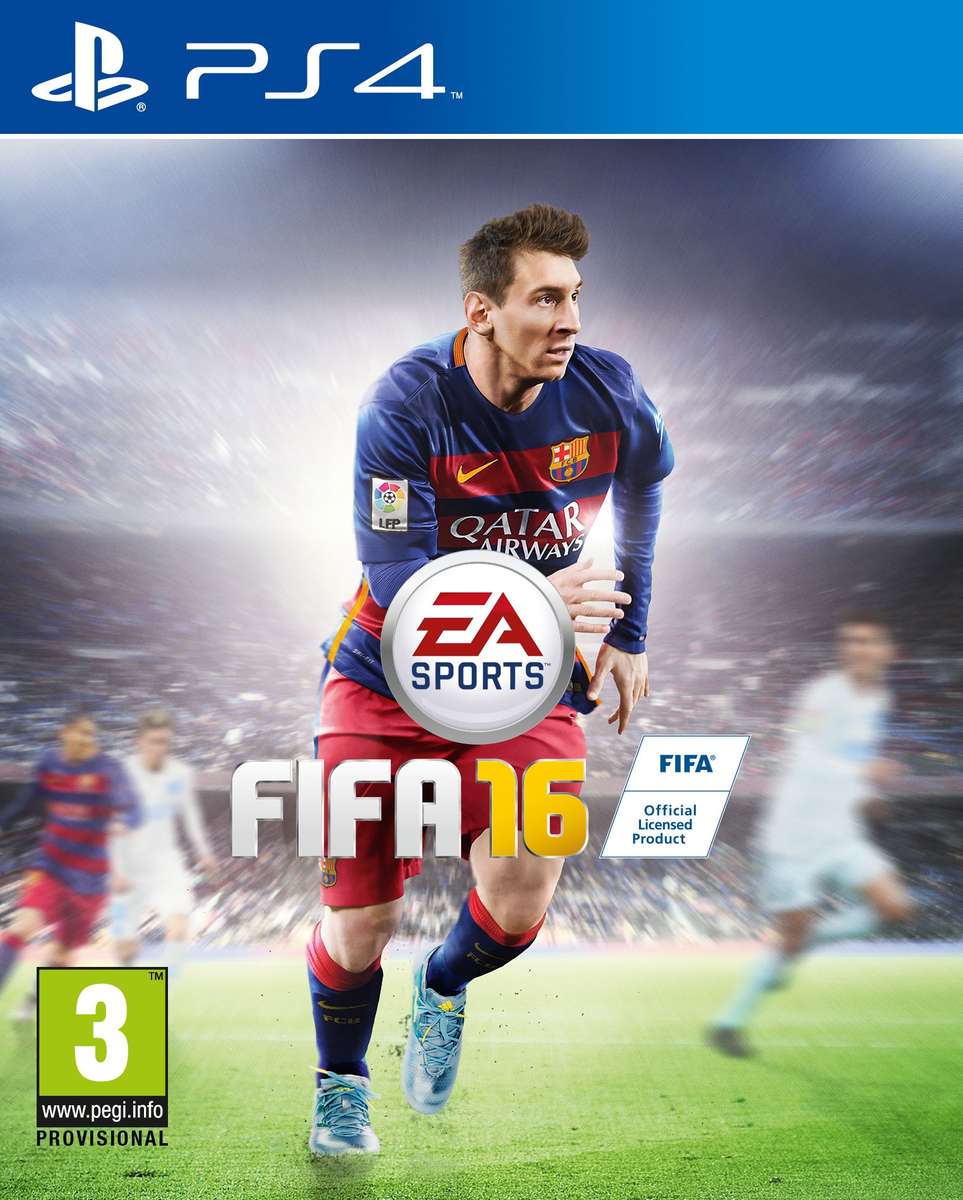 ¿Cuánto dinero tendré que ahorrar más para poder comprarme el videojuego? OPERACIÓN:
(59 x 30):100= 17,7€59-17,7= 41,3€Begoña Arbó Escrihuela                     Problemas para 6º de primariaMETAMODELOS DE ENLACES17.Inventar un enunciado que se corresponda con una pregunta dada y el proceso de resolución dado.